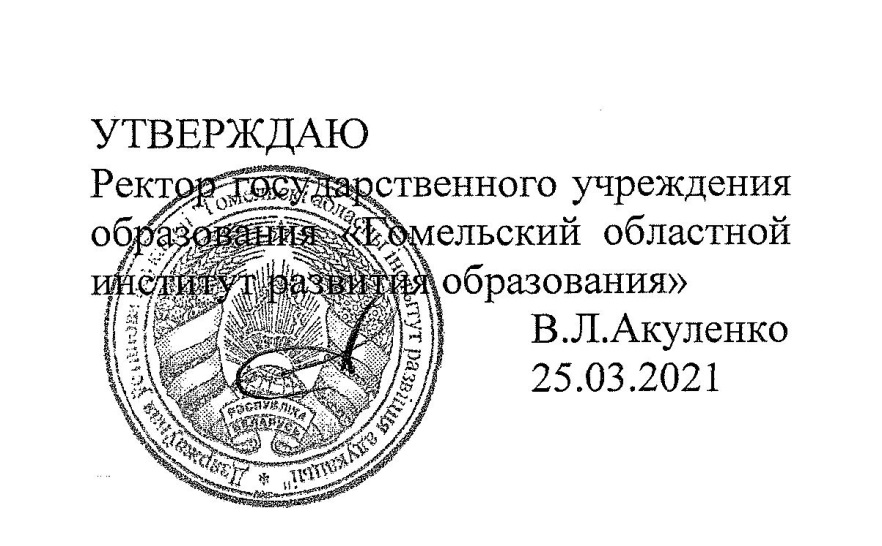 Задания второго этапа областной олимпиады учащихся IV-IX классовпо учебному предмету «Немецкий язык»2020/2021 учебный годV классДорогие ребята, выполняйте задания в листах, не делайте никаких других записей, кроме ответов. На выполнение заданий отводится 1,5 часа. Удачи вам!Teil А: Lest den Text und löst die Aufgaben unten.Meine WocheIch heiße Paul. Von Montag bis Freitag besuche ich vormittags die Schule. Der Unterricht dauert meistens bis um 13 Uhr. Manchmal habe ich nach der Mittagspause noch einmal Unterricht. In der Mittagspause können wir essen oder uns ausruhen. Viele machen auch ihre Hausaufgaben in der Mittagspause. Nach der Schule muss ich die Hausaufgaben machen. Dafür brauche ich meistens nicht sehr viel Zeit. Oft nur eine Stunde. Danach habe ich Freizeit und kann machen, was ich möchte. Montags gehe ich am Nachmittag zum Sport. Ich spiele Tennis. Viele meiner Freunde machen Sport nach der Schule. Manche haben auch Musikunterricht.Dienstag und Donnerstag gehe ich außerdem zum Fußballtraining. Ich spiele mit meinem Bruder und vielen Freunden in einer Mannschaft. Am Samstag oder am Sonntag sind oft Spiele gegen die anderen Fußballvereine, das macht am meisten Spaß.Abends esse ich gemeinsam mit meiner Familie. Anschließend kann ich noch ein wenig am Computer spielen oder mir einen Film ansehen. Während der Woche gehe ich selten nach 22 Uhr schlafen, weil ich früh am Morgen aufstehen muss. Denn die Schule beginnt bei mir schon um 7:45 Uhr. Mittwoch nachmittags habe ich kein besonderes Programm, meistens treffe ich Freunde oder mache Erledigungen mit meiner Mutter.Samstag und Sonntag ist keine Schule. Aber oft muss ich für Schularbeiten oder Tests lernen. So habe ich meistens auch am Wochenende etwas für die Schule zu erledigen. Aber es bleibt doch Zeit für einen Besuch bei meiner Großmutter. Manchmal sind wir auch bei meinem Onkel zum Essen eingeladen oder wir machen einen Ausflug aufs Land.Sind die Sätze richtig (r) oder falsch (f)? Die Schüler machen keine Hausaufgaben. ________Paul macht seine Hausaufgaben in der Schule. _______Paul macht keinen Sport. _______Einmal in der Woche spielt Paul Fußball. ________Am Wochenende spielt Paul gegen andere Fußballvereine. _______Paul steht früh auf. ________Am Wochenende geht der Junge auch zur Schule. ______Am Mittwoch trifft Paul seine Freunde. ________Am Wochenende macht Paul nichts für die Schule. ________Am Mittwoch besucht der Junge seine Oma. _________ Ergänzt die Sätze. Für die Hausaufgaben braucht Paul nicht sehr viel ____________.Seine Hausaufgaben macht Paul oft nur eine _________________.Nach der _______________ hat Paul Freizeit.Am Montag _________________ Paul Tennis.Paul spielt mit seinem _________________ Fußball.Abends spielt der Junge am ___________________.Pauls Freunde machen nach der Schule __________________.Am Abend isst Paul mit seiner ___________________.Abends kann sich Paul auch einen _________________ ansehen. Manchmal ______________ Paul am Wochenende einen Ausflug.Teil В: Lexikalisch-grammatischer Test.III. Ordnet zu. Tragt die Antworten in die Tabelle ein. Brauchen wir noch Mineralwasser?               1. Eva.Was brauchen wir noch?                                2. Nein, Anja.Hast du Obst?                                                 3. Nein, aber Saft.Wie viel möchten Sie?                                   4. Nein, tut mir leid.Wie heißt du?                                                 5. In Berlin.Wo studieren Sie?                                          6. Nein, mein Familienname.Heißt du Anna?                                              7. Drei Kilo.Hermann. Ist das Ihr Vorname?                     8. Mein Vater.Wer ist das?                                                    9. Tomaten und Brot.IV. Ergänzt haben oder sein in der richtigen Form. Lars ____________________ einen Brief gelesen.Martina und Martin ________________ nach Spanien geflogen.Der Lehrer _________________ einige neue Wörter diktiert.Ich ______________ lange geschlafen.Wir ________________ durch die Schweiz gefahren.Meine Mutter ___________ einen Mantel gekauft.V. Setzt den Artikel in der richtigen Form ein. An der Wand links hängt __________ Bild.Das ist __________ neue Tasse.Die Kinder spielen. Da kommt noch ___________ Junge.Ich plane meine Ferien. Im Sommer möchte ich in ________ Türkei fliegen.Das sind Kirschen. _________ Kirschen sind süß.ЗаданияIIIIIIIVVВсегоМаксимальное количество баллов за задание101096540Набранные баллыa)b)c)d)e)f)g)h)i)